Участь Музики І.М.  у науково-практичних районних,обласних семінарах, конкурсах, конференціях, вебінарахпо впровадженню УХВЛ 2018-2023 рр.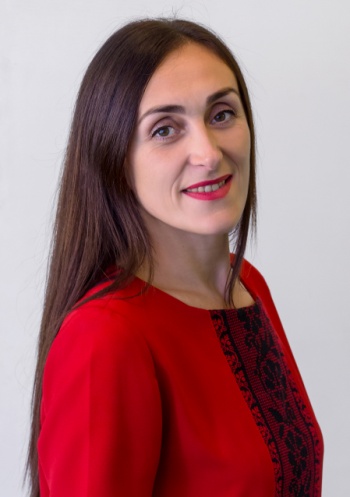 Ірина МУЗИКАзаступник директора з виховної роботи Ліцею №1 м. Хоростків ДатаЗаходиФорма представлення/результативністьОрганізатор 18/11/2019Обласний семінар – практикум  для заступників директорів опорних шкіл «Формування життєвих цінностей учнівської молоді в НУШ» Учасник ТОКІППОХома С.О.10/12/2019Обласний семінар – практикум ЗДВР опорних шкіл «Школа як осередок розвитку громади: педагогіка партнерства» Представлення роботи ЗДВР Хоростківської ТГТОКІППО Куриш О.С.06/03/2020обласний семінар Хоростківської ОТГ  «Профорієнтаційна позакласна робота засобами Клубу шкільного соціального підприємництва» З досвіду роботи Музики І.М.ТОКІППО, управління освіти Куриш О.С.,Омелянська С.В.10/03/2020Онлайн обласний семінар «Підвищення ефективності УХВЛ в ЗЗСО» Виступ Музики І.М.ГО «Гуртом», Ковалик І.М., ТОКІППО, Хома С.О.29/04/2020Онлайн  обласний семінар серед переможців, організаторів та кураторів ТОКІППО «Експеримент щодо впровадження УХВЛ у навчально – виховний процес» Обговорення та вироблення методичних рекомендацій. Виступ. ГО «Гуртом», Ковалик І.М., ТОКІППО, Хома С.О.28/05/2020  Онлайн обласний семінар УХВЛПрезентація досвіду роботи ТОКІППОХома С.О.15/02/2020Переможець обласного конкурсу серед педагогів закладів загальної середньої освіти на кращу розробку уроку на тему: «Система духовних і моральних цінностей  громадянина на ціннісній моделі УХВЛ» у номінації «Зміна пріоритетності цінностей як розвиток особистості» (Н-з №38-од від 13.02.2020р.)Диплом ІІІ ступеня ТОДАТОДАТОКІППО25.03.2021Онлайн-тренінг «Впровадження Української Хартії вільної людини в освітній процес» (цінність «Бути вільною людиною») Учасниця ТОКІППО01.04.2021 Дистанційний інтерактивний захід  для реалізації обласної програми впровадження Української Хартії вільної людини в освітніх закладах Тернопільської області на 2021 – 2024 роки Учасниця ТОКІППО17.08.2021Обласна методична студія «Реалізація засад НУШ засобами виховних технологій» («Освіта Тернопільщини: виклики сьогодення та завдання з організації якісного освітнього процесу 2021/2022»). «Виховні технології в системі роботи ЗДВР З досвіду роботи Музики І.М.ТОКІППО16.04.2022 Онлайн –уроки, проведені представниками AIESEC«Ні, російському контенту»AIESEC25.05.2022Обласний семінар для педагогічних працівників, класних керівників при ТОКІППО «Партнерство з батьками в НУШ» тема мого виступу: «Партнерство заради успіху: як взаємодіяти з батьками» Виступ Музики І.М.ТОКІППО 29.11.2022Всеукраїнський конкурс написання есе «Війна за свій шлях», Відповідно до наказу Тернопільського обласного комунального центру туризму, краєзнавства, спорту та екскурсій учнівської молоді від  «29» листопада 2022 №133 п.2 мої учні Бривка В., Афтанащук Г., Дрозда О. стали лауреатами Конкурсу та нагороджені дипломами департаменту освіти і науки Тернопільської обласної військової адміністрації, Тернопільськогообласного комунального центру туризму, краєзнавства, спорту та екскурсій учнівської молоді. ТОВА16.01.2023   МО класних керівників «Різдвяний ковокрінг» «Національно – патріотичне виховання крізь призму УХВЛ»Ліцеї №1 м.Хоростків 31.01.2023Член журі ІІІ етапу обласного конкурсу УХВЛ: написання виховної програмиТОКІППО